ATTIVITA’ SVOLTA  A.S. 2021/22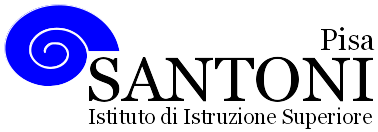 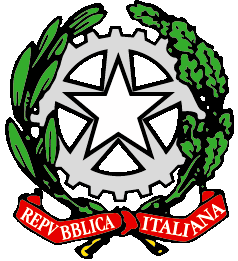 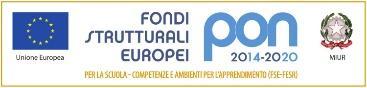 agraria agroalimentare agroindustria | chimica, materiali e biotecnologie | costruzioni, ambiente e territorio | sistema moda | servizi socio-sanitari | servizi per la sanità e l'assistenza sociale | corso operatore del benessere | agenzia formativa Regione Toscana  IS0059 – ISO9001agraria agroalimentare agroindustria | chimica, materiali e biotecnologie | costruzioni, ambiente e territorio | sistema moda | servizi socio-sanitari | servizi per la sanità e l'assistenza sociale | corso operatore del benessere | agenzia formativa Regione Toscana  IS0059 – ISO9001agraria agroalimentare agroindustria | chimica, materiali e biotecnologie | costruzioni, ambiente e territorio | sistema moda | servizi socio-sanitari | servizi per la sanità e l'assistenza sociale | corso operatore del benessere | agenzia formativa Regione Toscana  IS0059 – ISO9001agraria agroalimentare agroindustria | chimica, materiali e biotecnologie | costruzioni, ambiente e territorio | sistema moda | servizi socio-sanitari | servizi per la sanità e l'assistenza sociale | corso operatore del benessere | agenzia formativa Regione Toscana  IS0059 – ISO9001agraria agroalimentare agroindustria | chimica, materiali e biotecnologie | costruzioni, ambiente e territorio | sistema moda | servizi socio-sanitari | servizi per la sanità e l'assistenza sociale | corso operatore del benessere | agenzia formativa Regione Toscana  IS0059 – ISO9001www.e-santoni.edu.ite-mail: piis003007@istruzione.ite-mail: piis003007@istruzione.itPEC: piis003007@pec.istruzione.itPEC: piis003007@pec.istruzione.itNome e cognome del docente LOTITO MARIANome e cognome del docente LOTITO MARIANome e cognome del docente LOTITO MARIADisciplina insegnata INGLESEDisciplina insegnata INGLESEDisciplina insegnata INGLESELibro/i di testo in usoMAKE UP YOUR ENGLISH – VIRGINIA CASCELLA E FOTOCOPIE DEL DOCENTELibro/i di testo in usoMAKE UP YOUR ENGLISH – VIRGINIA CASCELLA E FOTOCOPIE DEL DOCENTELibro/i di testo in usoMAKE UP YOUR ENGLISH – VIRGINIA CASCELLA E FOTOCOPIE DEL DOCENTEClasse e Sezione..........3O............Indirizzo di studio......OPERATORE DEL BENESSERE............................................................N. studenti   ........24..............UdA 1      Simple Present- daily routinesMake up The Integumentary SystemSkin peculiarities, Funzioni comunicativeTalking about habits,   understanding  the scientific vocabulary about the body, talking about types of skinsUdA 2Present ContinuosThe massage therapyPedicure treatmentsFunzioni comunicativeTalking about actions in progress,  understanding the benefits of massage therapy,  communicate about  a pedicure treatment.UdA 3Past simple of regular and irregular verbsA foot treatmentThe futures: be going to, will, and Present Continuos for future meaning Funzioni comunicativeTalking about  past  events and experiences,  making predictions, making plans and arrangements, talking about a foot treatment.UDA 4- Educazione civica              Health and well being for adolescents TIPOLOGIE DI VERIFICA : OBIETTIVI MINIMI IN TERMINI DI CONOSCENZE , ABILITA’ E COMPETENZE DA RAGGIUNGERE PER ESSERE AMMESSI ALLA CLASSE SUCCESSIVAForme morfosintattiche necessarie a mettere in atto le abilità del Livello B1 del CEFR (Common European Framework of Reference)Lessico relativo alle aree di conoscenza affrontate con particolare attenzione al linguaggio tecnico del settore di riferimento.Descrivere in maniera semplice esperienze ed eventi.Interagire in conversazioni brevi.Comprendere i punti principali di messaggi e annunci semplici e chiari di interesse quotidiano personale e/o professionale. Scrivere semplici testi di uso quotidiano.Comprensione di testi e acquisizione di una competenza linguistica, comunicativa e scritta di carattere generale.Pisa 7-06-2022    IL DOCENTE                                                      LO STUDENTEUdA 1      Simple Present- daily routinesMake up The Integumentary SystemSkin peculiarities, Funzioni comunicativeTalking about habits,   understanding  the scientific vocabulary about the body, talking about types of skinsUdA 2Present ContinuosThe massage therapyPedicure treatmentsFunzioni comunicativeTalking about actions in progress,  understanding the benefits of massage therapy,  communicate about  a pedicure treatment.UdA 3Past simple of regular and irregular verbsA foot treatmentThe futures: be going to, will, and Present Continuos for future meaning Funzioni comunicativeTalking about  past  events and experiences,  making predictions, making plans and arrangements, talking about a foot treatment.UDA 4- Educazione civica              Health and well being for adolescents TIPOLOGIE DI VERIFICA : OBIETTIVI MINIMI IN TERMINI DI CONOSCENZE , ABILITA’ E COMPETENZE DA RAGGIUNGERE PER ESSERE AMMESSI ALLA CLASSE SUCCESSIVAForme morfosintattiche necessarie a mettere in atto le abilità del Livello B1 del CEFR (Common European Framework of Reference)Lessico relativo alle aree di conoscenza affrontate con particolare attenzione al linguaggio tecnico del settore di riferimento.Descrivere in maniera semplice esperienze ed eventi.Interagire in conversazioni brevi.Comprendere i punti principali di messaggi e annunci semplici e chiari di interesse quotidiano personale e/o professionale. Scrivere semplici testi di uso quotidiano.Comprensione di testi e acquisizione di una competenza linguistica, comunicativa e scritta di carattere generale.Pisa 7-06-2022    IL DOCENTE                                                      LO STUDENTEUdA 1      Simple Present- daily routinesMake up The Integumentary SystemSkin peculiarities, Funzioni comunicativeTalking about habits,   understanding  the scientific vocabulary about the body, talking about types of skinsUdA 2Present ContinuosThe massage therapyPedicure treatmentsFunzioni comunicativeTalking about actions in progress,  understanding the benefits of massage therapy,  communicate about  a pedicure treatment.UdA 3Past simple of regular and irregular verbsA foot treatmentThe futures: be going to, will, and Present Continuos for future meaning Funzioni comunicativeTalking about  past  events and experiences,  making predictions, making plans and arrangements, talking about a foot treatment.UDA 4- Educazione civica              Health and well being for adolescents TIPOLOGIE DI VERIFICA : OBIETTIVI MINIMI IN TERMINI DI CONOSCENZE , ABILITA’ E COMPETENZE DA RAGGIUNGERE PER ESSERE AMMESSI ALLA CLASSE SUCCESSIVAForme morfosintattiche necessarie a mettere in atto le abilità del Livello B1 del CEFR (Common European Framework of Reference)Lessico relativo alle aree di conoscenza affrontate con particolare attenzione al linguaggio tecnico del settore di riferimento.Descrivere in maniera semplice esperienze ed eventi.Interagire in conversazioni brevi.Comprendere i punti principali di messaggi e annunci semplici e chiari di interesse quotidiano personale e/o professionale. Scrivere semplici testi di uso quotidiano.Comprensione di testi e acquisizione di una competenza linguistica, comunicativa e scritta di carattere generale.Pisa 7-06-2022    IL DOCENTE                                                      LO STUDENTE